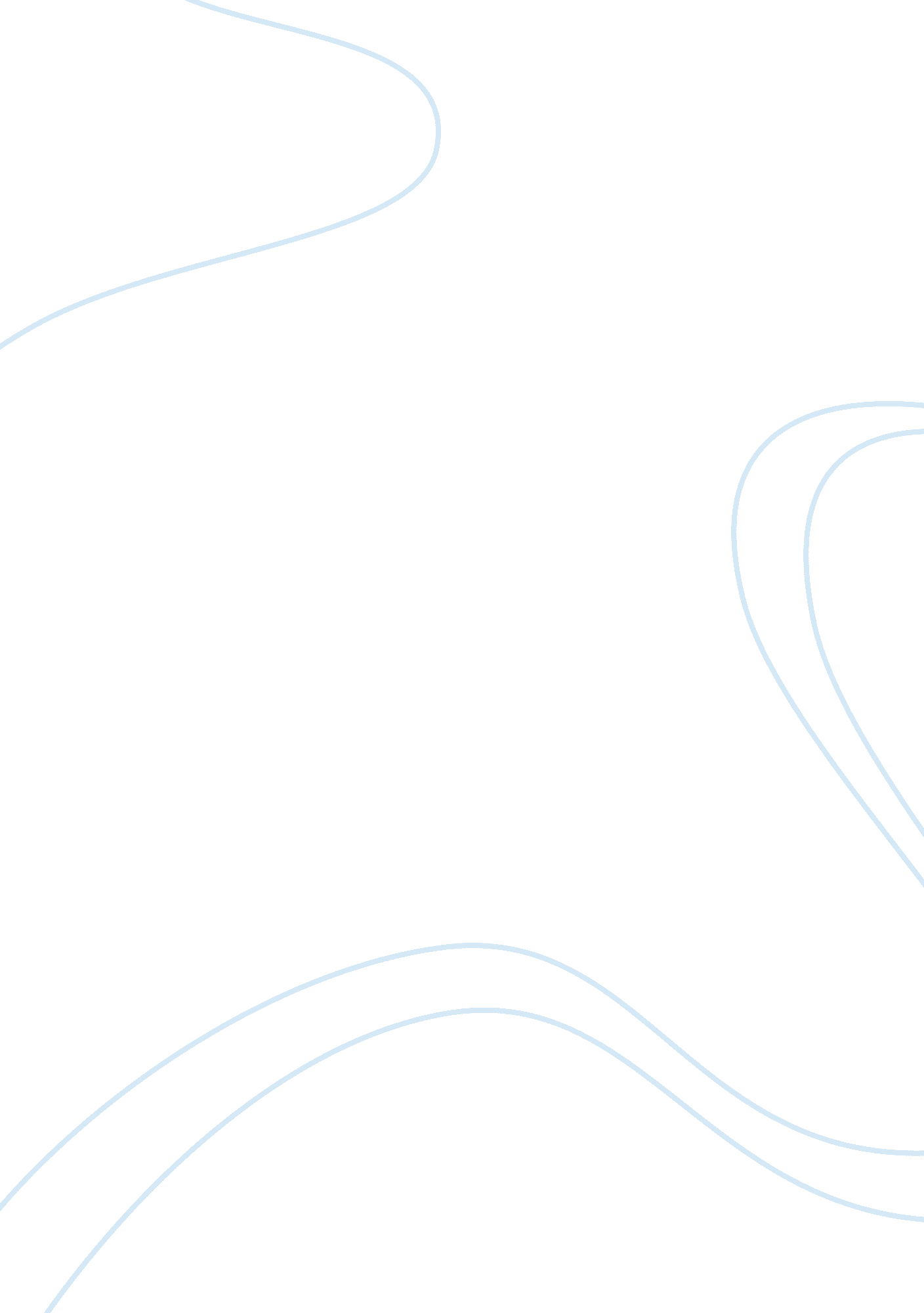 Gatto against the school critique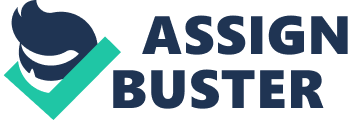 What is ennui? Harmonizing to John Taylor Gatto. ennui is destroying the modern twenty-four hours society’s schooling. Gatto is convinced that we ourselves is to fault for ennui. and believes everyone should be able to entertain themselves. “ How public instruction cripples our childs. and why” . written by John Taylor Gatto. is papered with groundss. Even though the actual beauty does non be in the essay. he starts out barricading all the possible statements that could be created in the first topographic point by puting groundss in his essay everyplace. unable to knock on his content. contemplation and analysis. Such little constructs such as ennui is destroying modern twenty-four hours schooling. harmonizing to Gatto. He starts off by how ennui overpowered the instructors and the pupils. Teachers are tired of pupils who are unwilling to larn. and pupils believe that instructors are unenthusiastic to learn. But Gatto believes that. chiefly because he was influenced by his gramps. that province of ennui has to be blamed on oneself. non others. And people who can non manage the ennui are infantile grownups. This means that the manner school is set up is already incorrect. Unmotivated instructor and pupils in the school means failure to learn. intending the map of the school is gone. “ If we wanted to we could easy and cheaply jettison the old. stupid constructions and assist childs take an instruction instead than simply have a schooling … But we don’t do that. ” He denounces the current system. and besides knows what is needed to be done. It’s true. Many of the instructors are non motivated to learn ; it seems that they are waiting for their payday. Students are non motivated besides – infinite repetitions of same construct. set faculty members – it seems even eldritch to be motivated. Gatto merely uses logic to carry the audience. All the grounds seems logical. and it seems morally right. Then he asks. “ Do we truly necessitate school? I don’t average instruction. merely forced schooling: six categories a twenty-four hours. five yearss a hebdomad. nine months a twelvemonth. for 12 old ages. ” This inquiry is really often on subject. The inquiries are asked by different pupils every twenty-four hours. and even though it might look like a legitimate inquiry. He uses this inquiry rhetorically to put up more groundss that shutdowns the statement of his opposite sides. He uses the Greats as an illustration. such as Twain. Carnegie. Rockefeller and Edison. who ne’er went to high school. And right earlier. he uses Washington. Jefferson. and Abraham Lincoln. who were ne’er portion of the school system to turn out his statement one time once more. Then he repeats. in different words. “ What is the intent of our public school? ” And the reply was to go a good citizen. good people. and to be at one’s personal best. harmonizing to the cultural traditions. But the school system has been criticized so much by the bookmans back in the yearss. Their statement is that the system of school’s originality is from Prussia. and adopted one of the worst facets of Prussian civilization: “ an educational system intentionally designed to bring forth second-rate minds. to hamstring the interior life. to deny pupils appreciable leading accomplishments. and to guarantee docile and uncomplete citizens – all in order to render the public “ manageable. ” This is an highly controversial statement. but looking at the current society. people are busy feeding themselves more than contending for what is right or sharing their ain sentiment about whatever. Then he quotes Inglis. a quite well-known Harvard Professor. claiming “ the intent of modern schooling is divided six basic maps. ” “ 1. Adaptive Function – destroys the thought that utile or interesting stuff should be taught. 2. Integrating map – makes all the kids likewise as possible. 3. Diagnostic and directing map – determines each student’s proper societal function by maintaining a cumulative records. 4. Distinguishing map – sorted by records and trained to their societal function. 5. Selective map – favouritism. even if non meant. 6. Preparatory map – ever cared. ne’er stood entirely. ” Harmonizing to Inglis and Gatto. this is how the school system works right now. The cultural tradition has been wholly erased from the school head. and Gatto uses perfect quotation mark from Inglis to turn out it. Even though some might reason that quotation mark of Inglis might non be true. but it is from an influential and popular Harvard Professor. intending it decidedly has values to be looked at. Gatto does non go forth infinite for any weak grounds in his essay. All the groundss and analysis are agreeable. even to people who does non understand wholly because everything is logical. All of his groundss can be understood by cognizing how the society is presently. At the terminal of the essay. he describes how people live on. He describes us as “ trained to be employees and consumers. ” which is true. in a society dream is merely a dream and world is world. Overall. Gatto wrote an inarguable essay. and if so person argues against Gatto. that person will non hold many protagonists to breakdown the impact that Gatto left in his essay. Gatto. John Taylor. “ Against School. ” Harper’s Sept. 2003: 33-38. Print. 